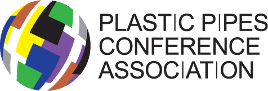 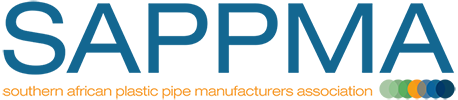     PRESS RELEASE - FOR IMMEDIATE RELEASE   Date: 22 September 2022 PIPES XIII A ‘DECISIVE AND QUALIFIED SUCCESS’   PIPES XIII Conference in Johannesburg was a ‘decisive and qualified success’, affirm the event organizers who today publish conference attendance numbers and report on exhibition and sponsorship take-up. 200 delegates from South Africa and around the world convened at Pipes XIII in Johannesburg on 6/7 September 2022, to review thirty presentations. Owing to the COVID-19 pandemic, it was the first time in two years that the plastic pipe industry in the region could catch up with the latest developments at this hybrid conference. A record number of 19 exhibitors were also present to network at the Emperors Palace venue and 15 companies and organizations associated their activities through sponsorship.Jan Venter, Chief Executive Officer of SAPPMA (the South African Plastic Pipe Manufacturers Association) comments: “We are particularly delighted with the speaker line-up and delegate turn out. The plastic pipe industry is incredibly innovative and communicative. By virtue of drawing on the PPCA for the best speakers from their main event in Amsterdam last year, our spin-off conference was a valuable international showcase. Main users of our technology such as the water, gas, mains sewer and telecom companies expect the most modern and reliable plastic pipe materials to deliver their services. Such a transfer in knowledge ensures that we stay ahead in providing that expertise and experience.”“Our conference was themed: ‘The Versatility of Plastic Pipe’ and the event certainly lived up to expectations. The level of conference participation and interest signals an industry that is poised to play an even greater economic role throughout the entire plastic pipe supply chain in South Africa and beyond.”  Papers and presentations go liveZoran Davidovski, PPCA Technical Program Chair of PPXXI has announced the publication of papers and video streaming for the first time of presentations delivered last September in Amsterdam for the PPXX Conference. Ninety papers – both virtual and in person, were delivered at the hotel venue in the Pipe district of Amsterdam and now available on the PPCA website:https://plasticpipesconference.com/site/database “Necessity may well be the mother of invention,” says Davidovski, “And the pandemic clearly required a reduced attendance at the Amsterdam conference. However, the real time and recorded streaming of presentations is a clear first in the fast-moving plastic pipe world.”  Last call for papers in Lake Buena VistaPotential speakers at the PPXXI Conference are reminded to submit their 300-word abstract in the English language before November 11, 2022. The Conference and Exhibition will be hosted in Lake Buena Vista, Florida (Walt Disney World) on September 25 – 27, 2023.Recycling is one of the key topics that organizers of PPXXI are keen to address in their call for papers. Nevertheless, papers typically cover a wide variety of subject areas such as market issues, pipeline solutions, application areas, processing, test methods and performance as well as sustainability.More information and guidelines for abstracts are posted via:https://ppxxi.com/abstract-portal-guideline-docs/ More information concerning Plastics Pipes Conference Association posted via:https://www.plasticpipesconference.com (ENDS)Further information: SAPPMA: Jan VenterTel.: +27 11 314 4021 email:admin@sappma.co.za PPCA: Zoran Davidovski email: zoran.davidovski@pipelife.com 